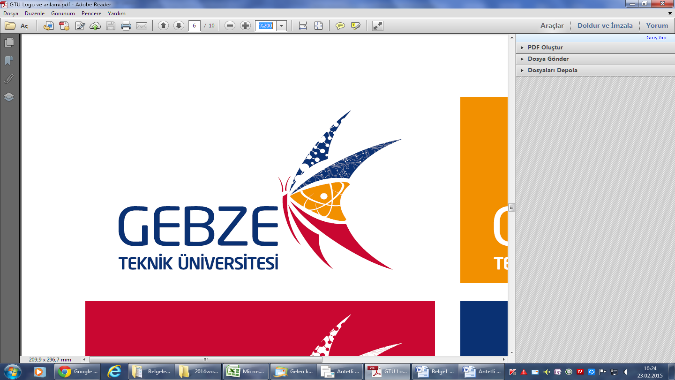 İŞ YERİ DEMİRBAŞ TESLİM TUTANAĞITAAHHÜT OLUNAN İŞ	:İLGİLİ YER ADRESİ	: SÖZLEŞME TARİHİ	: İŞE BAŞLAMA TARİHİ (YER TESLİMİ)			: İŞ BİTİM TARİHİ						: SÖZLEŞME BEDELİ	: TL (KDV Dahil Kira Bedeli) + Diğer Giderler (Sayaç Okuması)	Aşağıda imzası bulunan İdare Görevlisi ./…/... tarihinde iş mahallerine giderek; ilgili yerdeki demirbaşları (*Demirbaş Listesi) ve taşınmazı (**Taşınmaz Durumu) mahallinde göstermiş ve tam, sağlam çalışır vaziyette teslim etmiş olduğuna dair bu zabıtname, yüklenicinin de kabul ve onayıyla imzalanmış ve iki nüsha olarak tanzim edilmiştir.*DEMİRBAŞ LİSTESİ					**TAŞINMAZ DURUMU.											 .							.							..							..........Ekli Liste :	Varsa [  ] / Yoksa [  ]İDARE GÖREVLİSİ			   		 YÜKLENİCİ FİRMA        ONAY.../…/…SAĞLIK KÜLTÜR VE SPOR DAİRESİ BAŞKANI